ОМСКИЙ ГОСУДАРСТВЕННЫЙ УНИВЕРСИТЕТим. Ф.М. ДостоевскогоEmpire State College, State University of New YorkХарьковский национальный технический университет с.-х. им. Петра Василенка (Украина)Приглашают Вас принять участие4-5 декабря 2014 годав международном экономическом форуме студентов,магистрантов и аспирантов«Инновации. Креативность. Лидерство: современные ресурсы глобальной экономики»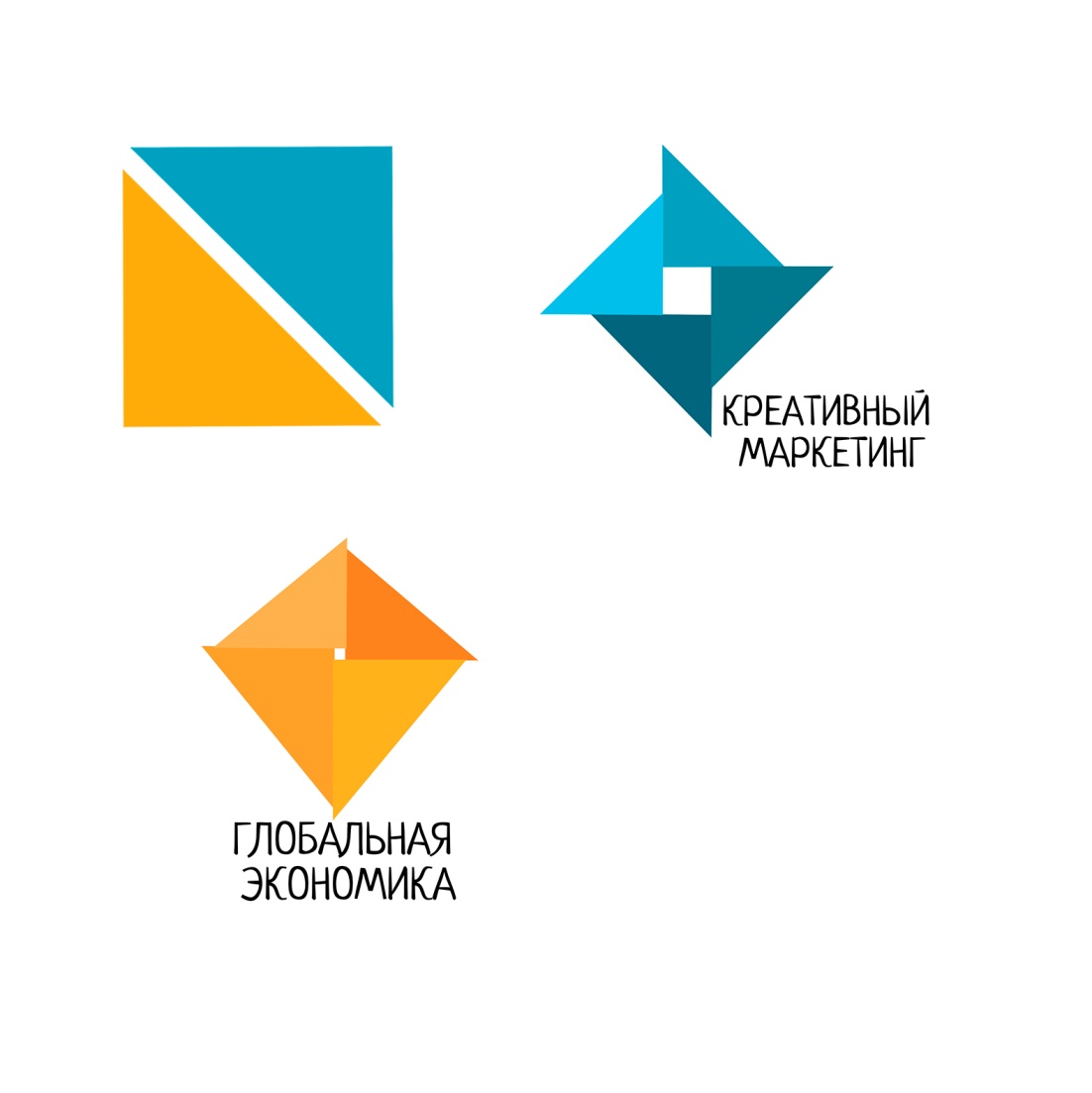 В рамках форума будут представлены две научно-практические дискуссионные площадки:ПРОЕКТ ПРОГРАММЫ ФОРУМА4 декабря 2014 г.14.00 - 18.00 - проведение мастер-классов, тренингов вдохновения, деловых игр18.00 - вечеринка, посвященная открытию форума 5 декабря 2014 г.работа научно-практических секцийпрезентация постеровработа секции с представлением докладов на английском языке творческая работа групп с практическими кейсамиУчастие в форуме возможно в очной и заочной форме. Заявки на участие принимаются до 01 ноября 2014 г.Вы можете посетить два дня форума или принять участие только 5 декабря. Просьба данную информацию указать в заявке. По результатам Форума будет опубликован сборник докладов, участники получат сертификаты, а лучшие доклады будут отмечены дипломами и призами.Просим обратить внимание на то, что:* организационный взнос за участие в форуме и за публикацию статей не взимается;* проезд, питание и проживание иногородних участников за счет направляющей стороны (стоимость проживания в общежитии или хостелах 400 - 800 руб. за сутки);* официальные языки форума: русский, английский;* представление доклада возможно в двух вариантах: в постерной секции или презентации в Power Point, это определяет организационный комитет форума.Место проведения форума: ОмГУ им. Ф.М. Достоевского, ул. Нефтезаводская, 11 (4 уч. корпус).В случае возникновения вопросов Вы можете связаться с нами. Контактные адрес и телефоны:Козлова Оксана Александровна, д.э.н., профессорг. Омск ул. Нефтезаводская, 11 каб. 304* Тел. (3812) 67-36-20;* sibomsk@mail.ru Верховец Олеся Александровна, к.э.н., доцентг. Омск ул. Нефтезаводская, 11 каб. 306* Тел. (3812) 67-01-06;* studentconf@mail.ruОрганизаторы форума: Креативный маркетинг: 8 (960) 985-59-59, Виктория creative_marketing@mail.ru Глобальная экономика: 8 (913) 665-92-03, Полина international_br@mail.ruТребования к ПУБЛИКАЦИи СТАТЕЙСтатьи будут опубликованы в сборнике по материалам форума.  Тексты статей объемом не более 4 стр. (включая список литературы) необходимо направить до 01 ноября 2014 г.  В электронном варианте каждая статья должна быть в отдельном файле. В имени файла укажите фамилию первого автора и номер научно-практической площадки (например, Степанов_1).Требования к оформлению научных статейФормат текста:. формат страницы: А4 (210х297 мм). Поля: верхнее, нижнее, левое, правое – 2,5 см;Шрифт – Times New Roman;Высота шрифта – 14;Абзацный отступ – 1,5 см;Междустрочный интервал – одинарный;Выравнивание – по ширине;В тексте допускаются рисунки, таблицы – не более 2. Рисунки следует выполнять черно-белыми в формате *jpg, *bmp. Название печатается прописными буквами, шрифт – жирный. Ниже через двойной интервал жирным шрифтом – фамилия автора(ов) и инициалы, через запятую студент какого курса. Далее через одинарный интервал – научный руководитель (жирный шрифт):  ученая степень, должность, наименование кафедры, фамилия и инициалы (жирный шрифт), и в следующей строке – наименование университета.После отступа в один интервал следует краткая аннотация на английском языке (3-5 строк) и далее через одинарный интервал текст. Сноски оформляются сплошной нумерацией по тексту в квадратных скобках – [1], [2] и т.д. В конце статьи должен располагаться список литературы.  ОбразецОСОБЕННОСТИ ФОРМИРОВАНИЯ ПАРТНЕРСКИХ ОТНОШЕНИЙ С ПОСРЕДНИКАМИ Бураева О.В., студентка 3 курсаНаучный руководитель: к.э.н., доцент кафедры маркетинга и рекламы Исаева Е.В.Омский государственный университет им. Ф.М. Достоевского, г. Омск РоссияIn article the author considers mediators of a sales channel as a subject of Relationship Marketing and offers analysis their features. Наряду с традиционным маркетингом различные ученые в этой области выделяют маркетинг, основывающийся на взаимоотношениях различных субъектов рынка между собой, и дают этому направлению название  маркетинг партнерских отношений (МПО).……………..Список литературыGronroos C. From marketing mix to relationship marketing: towards a paradigm shift in marketing. Management Decisions. 1994. 32 (2), p. 4-20.Ворот И. Экономика фирмы. - М.: “Высшая школа”, 1994. с. 133.Балабанова Л.В.  Оптовая торговля: маркетинг и коммерция. - М.: Экономика. 1990. с. 114.Данные Всерос. социологического опроса [электронный ресурс]. – Режим доступа. – http://socio.rin.ru/cgi_bin/news.pflidn=750Тоскунина В.Э. Программно-целевой подход к управлению социально-экономическими процессами в регионе // Регион: экономика и социология. – 2004. – № 2. – С. 23. При нарушении данных требований к оформлению статьи, организационный комитет оставляет за собой право отказать автору в публикации. После проведения конференции, на адрес университета высылается только один сборник научных статей. Заявка на участие в форумеФамилия:Имя:Отчество:Специальность, курс:Полное и сокращенное название организации, вуза:Адрес организации (почтовый):Мобильный телефон (указывается обязательно для тех, кто планирует очное участие):E-mail:Тема доклада (если Вы слушатель, то пропускайте этот пункт):Ответы на следующие вопросы необходимо выделить цветомВ какой из секций Вы хотели бы принять участие? Креативный маркетинг Глобальная экономикаБудете ли Вы принимать участие в первом дне Форума (4 декабря 2014 года)? Да Нет, только во втором днеБудете ли Вы принимать участие во втором дне Форума (5 декабря 2014 года)? Да, в качестве слушателя Да, в качестве докладчика НетБудете ли Вы принимать участие в вечеринке, приуроченной к открытию Форума, которая состоится 4 декабря (примерная стоимость 500 рублей)? Да НетНеобходимость в организации встречи:  Прошу встретить  Нет необходимостиНеобходимость бронирования места проживания (примерная стоимость 500 рублей/сутки)? ДаНетПросим обратить внимание, что представление доклада в постерной секции или презентации в Power Point определяет комиссия форума.По всем вопросам Вы можете обратиться к организаторам Форума:Креативный маркетинг: creative_marketing@mail.ru, 8 (960) 985-59-59, ВикторияГлобальная экономика: international_br@mail.ru, 8 (913) 665-92-03, Полинаhttp://vk.com/creative__marketingКреативный маркетинг: сегодня и послезавтраГлобальная экономика: пределы и возможностиОсновные направления работыОсновные направления работы1. Маркетинговые инновации в деятельности компаний; 2. Креативные технологии в интегрированных коммуникациях; 3. Тенденции развития торговли в современных условиях; 4. Международный маркетинг менеджмент.1. Глобальные экономические проблемы; 2. Взаимодействие государств в мировой экономической системе; 3. Региональный и отраслевой аспекты глобальной экономики; 4. Инновационные стратегии внешнеэкономической  деятельности предприятий.Руководитель научно-дискуссионнойплощадки: д.э.н., профессор кафедры маркетинга и рекламы Козлова Оксана АлександровнаРуководитель научно-дискуссионнойплощадки: к.э.н., доцент кафедры международных экономических отношений Верховец Олеся Александровна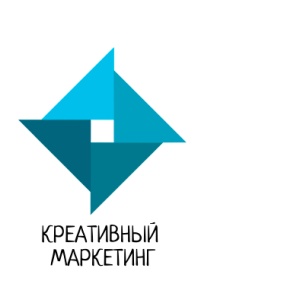 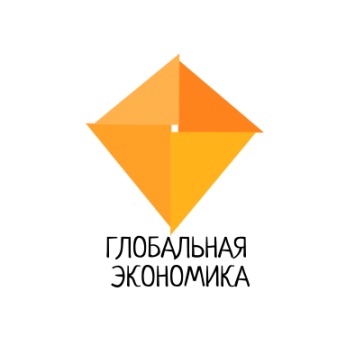 